․ 1․․196:7= 28․168:3=․192:4=․․228:6=․1․․423:9=․304:2=․234:3=․416:8=․-15331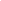 5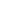 5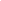 1-330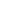 x51315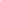 3-196714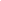 28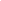 -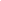 56560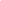 x287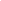 196-16831556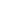 -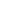 18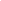 180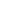 x563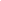 168-192416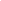 48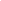 -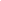 32320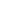 x484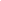 192-83555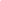 16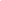 7-3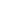 33035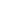 3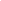 50x167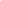 5835-228618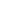 38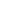 -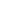 48480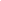 x3 86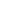 228-423936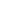 47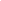 -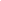 63630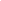 x47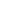 9423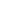 -304230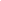 15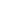 2-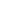 042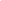 2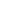 x152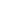 2304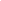 -234321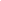 78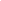 -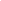 2424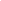 x78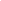 3234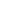 -416840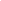 52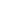 -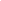 16160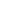 x52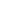 8416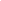 